Załącznik nr 3Historyjka obrazkowa „Spotkanie z koszem”.1. Odpowiadanie  na pytania.− Co by było, gdyby nie było koszy na śmieci?− Dlaczego powinny być kosze na śmieci?− Czy korzystasz z koszy na śmieci?2. Zabawa ruchowa z elementem celowania – „Wrzucamy śmieci do kosza”.Dziecko dostaje  kartkę starej gazety, robi z niej kulkę, ściskając ją najpierw prawą ręką, a potem – lewą ręką. Rodzic ustawia kosz (lub inny pojemnik) w określonej odległości od dziecka (np. zaznacza skakanką). Dziecko rzuca kulkami z gazety do kosza. Możemy zrobić wyścigi – zapisywać punkty. Kto zwycięży należą mu się brawa. 2. Karta pracy, cz. 2, s. 32.• Oglądanie obrazków historyjki.• Opowiadanie o tym, co dzieje się na kolejnych obrazkach.• Opowiadanie całej historyjki.• Próba nadawania tytułu historyjce.3. Nauka rymowanki.Dziecko powtarza za rodzicem rymowankę, rytmicznie przy tym klaszcząc.O przy-ro-dę dba-my, śmie-ci do ko-szy wrzu-ca-my.4. Oglądanie obrazków, zdjęć przedstawiających pojemniki do segregowania odpadów.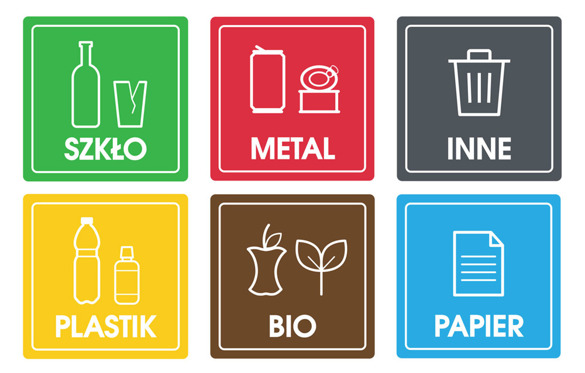 • Zachęcanie do segregowania śmieci – obejrzenie filmu „Eko patrol”, wyjaśnienie słowa „recykling”https://www.youtube.com/watch?time_continue=24&v=I-b0z5LqhKc&feature=emb_logo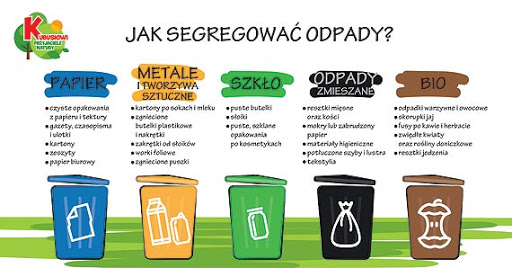 